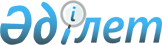 Мұғалжар аудандық мәслихатының 2019 жылғы 4 қаңтардағы № 271 "2019-2021 жылдарға арналған Қандыағаш қаласының бюджетін бекіту туралы" шешіміне өзгерістер мен толықтыру енгізу туралы
					
			Мерзімі біткен
			
			
		
					Ақтөбе облысы Мұғалжар аудандық мәслихатының 2019 жылғы 21 мамырдағы № 318 шешімі. Ақтөбе облысының Әділет департаментінде 2019 жылғы 27 мамырда № 6196 болып тіркелді. Мерзімі өткендіктен қолданыс тоқтатылды
      Қазақстан Республикасының 2008 жылғы 4 желтоқсандағы Бюджет Кодексінің 109-1 бабына, Қазақстан Республикасының 2001 жылғы 23 қаңтардағы "Қазақстан Республикасындағы жергілікті мемлекеттік басқару және өзін-өзі басқару туралы" Заңының 6 бабына сәйкес, Мұғалжар аудандық мәслихаты ШЕШІМ ҚАБЫЛДАДЫ:
      1. Мұғалжар аудандық мәслихатының 2019 жылғы 4 қаңтардағы № 271 "2019-2021 жылдарға арналған Қандыағаш қаласының бюджетін бекіту туралы" (нормативтік құқықтық актілерді мемлекеттік тіркеу тізілімінде № 3-9-230 тіркелген, 2019 жылдың 25 қаңтарында Қазақстан Республикасы нормативтік құқықтық актілерінің электрондық түрдегі эталондық бақылау банкінде жарияланған) шешіміне мынадай өзгерістер мен толықтыру енгізілсін:
      1 тармақта:
      1) тармақшасында:
      кірістер - "461 566,0" сандары "556 249,0" сандарына ауыстырылсын;
      оның ішінде:
      трансферттер түсімдері - "356 066,0" сандары "450 749,0" сандарына ауыстырылсын;
      2) тармақшасында:
      шығындар - "465 900,7" сандары "560 583,7" сандарына ауыстырылсын;
      5-1 тармақта:
      "18 779,0" сандары "27 430,0" сандарына ауыстырылсын;
      5-2 тармақта:
      "78 287,0" сандары "67 923,0" сандарына ауыстырылсын;
      көрсетілген шешім мынадай мазмұндағы 5-3 тармақпен толықтырылсын:
      "5-3. Мемлекеттік әкімшілік қызметшілердің жекелеген санаттарының жалақысын көтеруге - 1 449,0 мың теңге.".
      2. Көрсетілген шешімнің 1 қосымшасы осы шешімнің қосымшасына сәйкес жаңа редакцияда жазылсын.
      3. "Мұғалжар аудандық мәслихатының аппараты" мемлекеттік мекемесі заңнамада белгіленген тәртіппен:
      1) осы шешімді Ақтөбе облысы Әділет департаментінде мемлекеттік тіркеуді;
      2) осы шешімді Қазақстан Республикасы нормативтік құқықтық актілерінің электрондық түрдегі эталондық бақылау банкіне электрондық түрде ресми жариялауға жіберуді қамтамасыз етсін.
      4. Осы шешім 2019 жылдың 1 қаңтарынан бастап қолданысқа енгізіледі. 2019 жылға арналған Қандыағаш қаласының бюджеті
					© 2012. Қазақстан Республикасы Әділет министрлігінің «Қазақстан Республикасының Заңнама және құқықтық ақпарат институты» ШЖҚ РМК
				
      Мұғалжар аудандық мәслихатының сессия төрағасы 

Г. Жумабаева

      Мұғалжар аудандық мәслихаты хатшысының өкілеттігін уақытша жүзеге асырушы 

Н. Сарсенов
Мұғалжар аудандық мәслихатының2019 жылғы 21 мамырдағы№ 318 шешімінеқосымшаМұғалжар аудандық мәслихатының2019 жылғы 4 қаңтардағы№ 271 шешіміне1 қосымша
санаты
сыныбы
кіші сыныбы
атауы
атауы
сомасы (мың теңге)
1. КІРІСТЕР
1. КІРІСТЕР
556 249,0
1
САЛЫҚТЫҚ ТҮСІМДЕР
САЛЫҚТЫҚ ТҮСІМДЕР
105 500,0
01
Табыс салығы
Табыс салығы
51 023,0
2
Жеке табыс салығы
Жеке табыс салығы
51 023,0
04
Меншікке салынатын салықтар
Меншікке салынатын салықтар
54 477,0
1
Мүлікке салынатын салықтар
Мүлікке салынатын салықтар
2 469,0
3
Жер салығы
Жер салығы
6 320,0
4
Көлік құралдарына салынатын салық
Көлік құралдарына салынатын салық
45 688,0
4
Трансферттердің түсімдері
Трансферттердің түсімдері
450 749,0
02
Мемлекеттік басқарудың жоғары тұрған органдарынан түсетін трансферттер
Мемлекеттік басқарудың жоғары тұрған органдарынан түсетін трансферттер
450 749,0
3
Аудандардың (облыстық маңызы бар қаланың) бюджетінен трансферттер
Аудандардың (облыстық маңызы бар қаланың) бюджетінен трансферттер
450 749,0
функционалдық топ
кіші функция
бюджеттік бағдарламалардың әкiмшiсі
бағдарлама
атауы
сомасы (мың теңге)
ІІ. ШЫҒЫНДАР
560 583,7
01
Жалпы сипаттағы мемлекеттiк қызметтер
54 517,7
1
Мемлекеттiк басқарудың жалпы функцияларын орындайтын өкiлдi, атқарушы және басқа органдар
 54 517,7
124
Аудандық маңызы бар қала, ауыл, кент, ауылдық округ әкімінің аппараты 
54 517,7
001
Аудандық маңызы бар қала, ауыл, кент, ауылдық округ әкімінің қызметін қамтамасыз ету жөніндегі қызметтер
51 097,7
022
Мемлекеттік органның күрделі шығыстары
3 420,0
04
Бiлiм беру
358 536,0
1
Мектепке дейiнгi тәрбие және оқыту
358 536,0
124
Аудандық маңызы бар қала, ауыл, кент, ауылдық округ әкімінің аппараты 
358 536,0
004
Мектепке дейінгі тәрбиелеу және оқыту және мектепке дейінгі тәрбиелеу және оқыту ұйымдарында медициналық қызмет көрсетуді ұйымдастыру
255 167,0
041
Мектепке дейінгі білім беру ұйымдарында мемлекеттік білім беру тапсырысын іске асыруға
103 369,0
07
Тұрғын үй-коммуналдық шаруашылық
90 730,0
3
Елді-мекендерді көркейту
90 730,0
124
Аудандық маңызы бар қала, ауыл, кент, ауылдық округ әкімінің аппараты 
90 730,0
008
Елді мекендердегі көшелерді жарықтандыру
33 935,0
009
Елді мекендердің санитариясын қамтамасыз ету
17 660,0
011
Елді мекендерді абаттандыру мен көгалдандыру
39 135,0
12
Көлiк және коммуникация
56 800,0
1
Автомобиль көлiгi
56 800,0
124
Аудандық маңызы бар қала, ауыл, кент, ауылдық округ әкімінің аппараты 
56 800,0
013
Аудандық маңызы бар қалаларда, ауылдарда, кенттерде, ауылдық округтерде автомобиль жолдарының жұмыс істеуін қамтамасыз ету
52 193,0
045
Аудандық маңызы бар қалаларда, ауылдарда, кенттерде, ауылдық округтерде автомобиль жолдарын күрделі және орташа жөндеу
4 607,0
V. Бюджет тапшылығы (профициті)
- 4 334,7
VI. Бюджет тапшылығын қаржыландыру (профицитін пайдалану)
4 334,7
08
Бюджет қаражатының пайдаланылатын қалдықтары
4 334,7
01
Бюджет қаражаты қалдықтары
4 334,7
1
Бюджет қаражатының бос қалдықтары
4 334,7
01
Бюджет қаражатының бос қалдықтары
4 334,7